Department of Human Services and Counseling   		Teaching Literacy Birth-Grade 6 and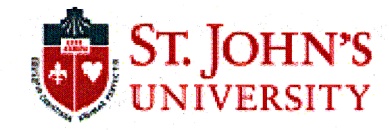 	Teaching English to Students of Other Languages         		LTC7   	Number of Credits in Program:  48Name: _______________________________________	Email:  ________________________________________	X Number: _____________________________________	Address: _______________________________________		Advisor:  _______________________________________ 		    ________________________________________	Date of Matriculation: ____________________________	Phone:  _________________________________________						Program Prerequisites: This Master’s degree can only be taken by students with initial NYS certification                               Department of Human Services and Counseling          		page 2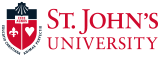 Teaching Literacy Birth -Grade 6 and TESOL K - Grade 12	* Courses require Field WorkAll TESOL students must have 12 credits in a language other than English.	All students must take the CST in Literacy & TESOL for certification, have test scores sent to St. John’s and submit a copy of the test results to your advisor to be placed in your docket.STUDENTS MUST HAVE A  3.0 GPA TO SUCCESSFULLY COMPLETE THE MASTER’S DEGREE  Student’s Signature______________________________________ Date________________________  Advisor’s Signature_____________________________________   Date________________________		GENERAL CORE COURSES (6 credits)GENERAL CORE COURSES (6 credits)Semester/ SequenceDate Completed/Grade**EDU 9711: 	Education and Accommodating Needs of Individual with Exceptionalities, K-12*EDU 9711: 	Education and Accommodating Needs of Individual with Exceptionalities, K-12*EDU 7266: 	Technology for Teaching Literacy Applications in Regular and Special Education 	Settings (For students with limited technology background)EDU 7266: 	Technology for Teaching Literacy Applications in Regular and Special Education 	Settings (For students with limited technology background)OROREDU 7666:	Advanced Technology in EducationEDU 7666:	Advanced Technology in EducationLITERACY CORE: (18 credits)	    PrerequisitesLITERACY CORE: (18 credits)	    PrerequisitesLITERACY CORE: (18 credits)	    PrerequisitesLITERACY CORE: (18 credits)	    PrerequisitesEDU 3210: 	Research & Practice of Teaching Writing in General Inclusion Education B-6 	($25.00 Fee)EDU 3220:  	Approaches, Materials, & Performance Evaluation in Literacy Development K-12*EDU 3230 : 	Diagnosis and Case Study Analysis of Literacy Performance*EDU 3220EDU 3240:  	Case Study and Instructional Strategies for Diverse LearnersEDU 3230EDU 3264:	Teaching Literacy through Literature B-6EDU 3270:	Theories of and Strategies for Teaching Literacy in the Content Areas*OREDU 3283: 	Research and Strategies in Literacy LeadershipTESOL CORE (18 credits) 	    PrerequisitesTESOL CORE (18 credits) 	    PrerequisitesTESOL CORE (18 credits) 	    PrerequisitesTESOL CORE (18 credits) 	    PrerequisitesEDU 9001: 	Foundations of Bilingual, Multicultural and Second Language EducationEDU 9003: 	Literacy Development for the First and Second Language Learners*OREDU 3200:	Language Acquisition and Literacy Development for General Education and 	English Language Learners (ELLs), K-12*EDU 9004:   Content Area Instruction for Linguistically/Culturally Diverse Learners*EDU 9006:	Human Development in Cross-cultural PerspectiveEDU 9010:	Linguistics for Teachers of English Language (ELL) and Exceptional Learners*  OREDU 9015       Structure of the English LanguageEDU 9012:	Methods of Language and Academic Assessment of English Language Learners 	(ELLs) and Exceptional Learners*Continue to page 2 for CAPSTONE COURSESCAPSTONE COURSES: Program Completion (6 credits)PrerequisitesSemester/ SequenceDate Completed/Grade**EDU 3250:	Practicum and Seminar in Literacy Instruction B-6 * 	50 hrs of remediation NOT including testing       Comprehensive Exam should be taken this semester        Date: ________________EDU 3230EDU 3240EDU 9014: 	Practicum in TESOL* 100 hours	Comprehensive Exam should be taken this semester	Date: ________________